Additional file 4 Figure S4. Schematic of the ‘response to stress’ using the MapMan visualization platform. The analysis of homologous sequence showed that 580 differentially expressed banana genes could be matched to 334 Arabidopsis genes. MapMan (3.6.0RC1) analysis was performed by using Arabidopsis gene ID. The logarithm of gene expression ratios (melatonin treatment/control) base 2 were used in MapMan analysis. The red or green squares indicate the up or down-regulated genes involved in corresponding metabolism.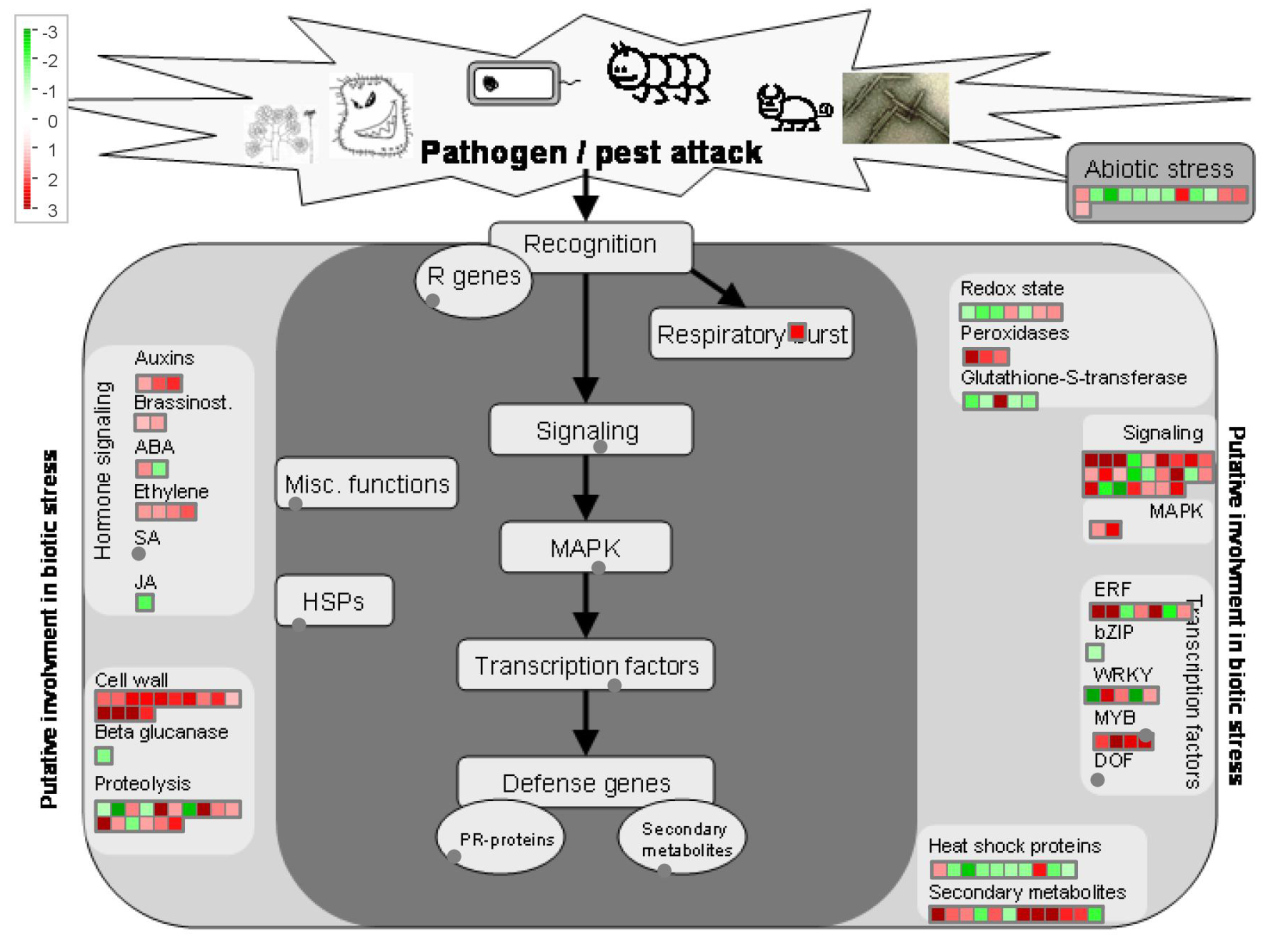 